Četvrtak  							5.11.2020. 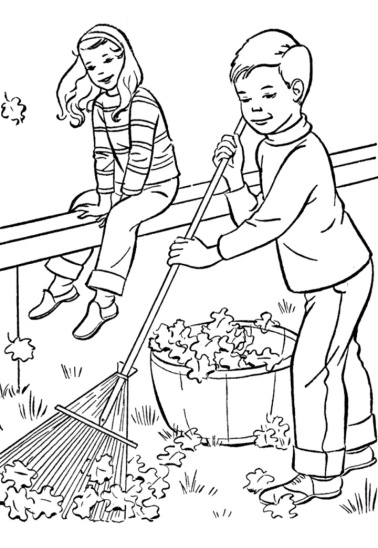 HRVATSKI JEZIKDABAR I VIDRA – čitanje s razumijevanjemPročitaj kratku priču o dabru i vidri te odgovori na pitanja koja se nalaze na posebnom listiću.PRIRODA I DRUŠTVOMOJA OBITELJ, U MOJEM DOMU – ponavljanjePonovi uz kvizove: https://wordwall.net/hr/resource/701446/priroda-i-dru%c5%a1tvo/kviz-moja-obiteljhttps://wordwall.net/hr/resource/606104/priroda-i-dru%c5%a1tvo/%c4%8dlanovi-obiteljihttps://wordwall.net/hr/resource/2319577/priroda-i-dru%c5%a1tvo/kviz-%c4%8dlanovi-obiteljiGLAZBENO – SCENSKA SKUPINAZa današnji sat izvannastavnih aktivnosti, prošeći prirodom i uživaj u lijepom jesenskom danu. DOPUNSKA NASTAVA (MATEMATIKA)Riješi nastavni listić. BROJEVI 1 I 21. ISPIŠI RETKE!2.  U KVADRATIĆ UPIŠI BROJ KOLIKO ČEGA IMA.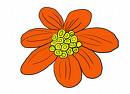 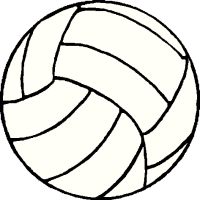 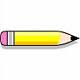 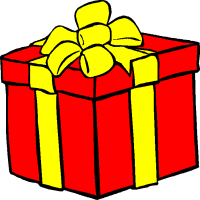 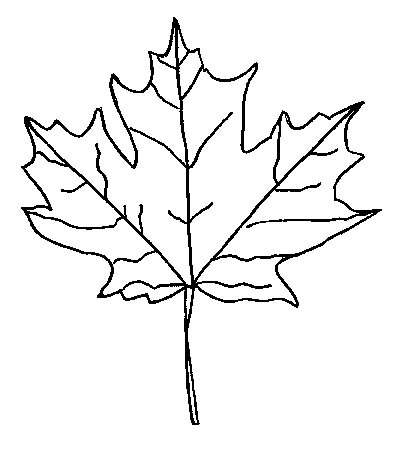 3. NACRTAJ CVJETIĆ S DVIJE LATICE!    4. NACRTAJ  DJEČAKA KOJI U RUCI DRŽI JEDAN BALON.1122